Name of dish Name of dish 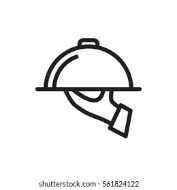 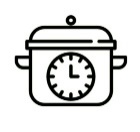 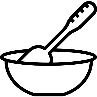 x servings                                                                                                x mins to prep                          x mins to cookx servings                                                                                                x mins to prep                          x mins to cookDescription [Give a brief description of the dish, where it is from, why you love it and what plant-based goodness it contains!]Description [Give a brief description of the dish, where it is from, why you love it and what plant-based goodness it contains!]Ingredients  [List ingredients and their quantities]                                                      Allergens [Please list any allergens] [Insert picture of what you have made]Ingredients  [List ingredients and their quantities]                                                      Allergens [Please list any allergens] Directions  [Outline step-by-step method – Optional]                                                      1 … 2 …3 … 4 …5 … 6 …7 …8 …9 …Tips [Are there any top tips or hacks to share?]Tip 1Tip 2[Costs per serving – Optional] £ [x.xx] per serving Directions  [Outline step-by-step method – Optional]                                                      1 … 2 …3 … 4 …5 … 6 …7 …8 …9 …